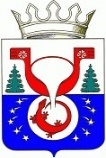 ТЕРРИТОРИАЛЬНАЯ ИЗБИРАТЕЛЬНАЯ КОМИССИЯОМУТНИНСКОГО РАЙОНАКИРОВСКОЙ ОБЛАСТИПОСТАНОВЛЕНИЕг. ОмутнинскО Применении технологии изготовления протоколов 
участковых комиссий об итогах голосования 
с машиночитаемым кодом и ускоренного ввода этих протоколов
в Государственную автоматизированную систему Российской Федерации «Выборы» при проведении выборов, 
назначенных на 19 сентября 2021 года Руководствуясь постановлением Центральной избирательной комиссии Российской Федерации от 16.06.2021 № 10/83-8 «О применении технологии изготовления протоколов участковых комиссий об итогах голосования с машиночитаемым кодом и ускоренного ввода данных протоколов участковых комиссий об итогах голосования в Государственную автоматизированную систему Российской Федерации «Выборы» 
с использованием машиночитаемого кода при проведении выборов депутатов Государственной Думы Федерального Собрания Российской Федерации восьмого созыва», избирательная комиссия муниципального образования ПОСТАНОВЛЯЕТ:1. Применить Технологию изготовления протоколов участковых комиссий об итогах голосования с машиночитаемым кодом и ускоренного ввода данных протоколов участковых комиссий об итогах голосования в Государственную автоматизированную систему Российской Федерации «Выборы» с использованием машиночитаемого кода (далее – Технология) на всех избирательных участках при проведении выборов
19 сентября 2021 года.2. Направить настоящее постановление в Избирательную комиссию Кировской области для согласования.3. Опубликовать настоящее постановление на официальном Интернет - сайте муниципального образования Омутнинский муниципальный район Кировской области (omutninsky.ru).22.06.2021№5/59Председатель территориальной избирательной комиссии Омутнинского района Е.В. Суровцева Секретарьтерриториальной избирательной комиссии Омутнинского района  Е.И. Корякина